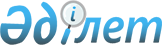 О внесении изменения в решение исполняющего обязанности акима Акжолского сельского округа Акжаикского района от 4 июня 2015 года № 7 "Об установлении ограничительных мероприятий на территории села Кабыл Акжолского сельского округа Акжаикского района"
					
			Утративший силу
			
			
		
					Решение исполняющего обязанности акима Акжолского сельского округа Акжаикского района Западно-Казахстанской области от 8 сентября 2015 года № 15. Зарегистрировано Департаментом юстиции Западно-Казахстанской области 17 сентября 2015 года № 4041. Утратило силу решением акима Акжолского сельского округа Акжаикского района Западно-Казахстанской области от 12 марта 2021 года № 5
      Сноска. Утратило силу решением акима Акжолского сельского округа Акжаикского района Западно-Казахстанской области от 12.03.2021 № 5 (вводится в действие со дня первого официального опубликования).

      В соответствии с Законами Республики Казахстан от 23 января 2001 года "О местном государственном управлении и самоуправлении в Республике Казахстан", от 24 марта 1998 года "О нормативных правовых актах", исполняющий обязанности акима сельского округа РЕШИЛ:

      1. Внести в решение исполняющего обязанности акима Акжолского сельского округа Акжаикского района от 4 июня 2015 года № 7 "Об установлении ограничительных мероприятий на территории села Кабыл Акжолского сельского округа Акжаикского района" (зарегистрированное в Реестре государственной регистрации нормативных правовых актов № 3926, опубликованное 11 июня 2015 года в газете "Жайық таңы") следующее изменение:

       пункт 2 исключить.

      2. Главному специалисту аппарата акима Акжолского сельского округа (К. Е. Ажгалиев) обеспечить государственную регистрацию данного решения в органах юстиции, его официальное опубликование в информационно-правовой системе "Әділет" и в средствах массовой информации.

      3. Контроль за исполнением настоящего решения оставляю за собой.

      4. Настоящее решение вводится в действие после дня первого официального опубликования.
					© 2012. РГП на ПХВ «Институт законодательства и правовой информации Республики Казахстан» Министерства юстиции Республики Казахстан
				
      Исполняющий обязанности акима 
Акжолского сельского округа

Г. М. Кузбакова
